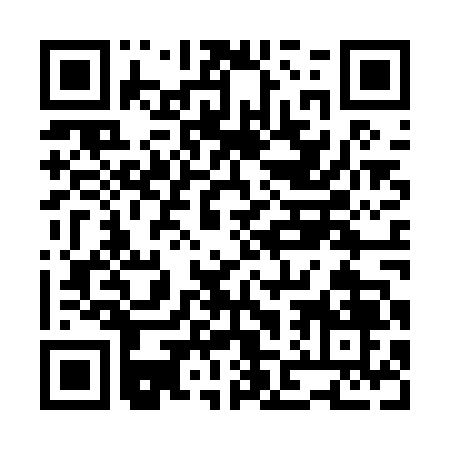 Ramadan times for Bhatidhal, BangladeshMon 11 Mar 2024 - Wed 10 Apr 2024High Latitude Method: NonePrayer Calculation Method: University of Islamic SciencesAsar Calculation Method: ShafiPrayer times provided by https://www.salahtimes.comDateDayFajrSuhurSunriseDhuhrAsrIftarMaghribIsha11Mon4:524:526:0712:043:286:026:027:1712Tue4:514:516:0612:043:286:026:027:1813Wed4:504:506:0612:043:286:036:037:1814Thu4:494:496:0512:043:286:036:037:1915Fri4:484:486:0312:033:286:046:047:1916Sat4:474:476:0212:033:286:046:047:2017Sun4:464:466:0112:033:286:046:047:2018Mon4:454:456:0012:023:286:056:057:2119Tue4:444:445:5912:023:286:056:057:2120Wed4:434:435:5812:023:286:066:067:2221Thu4:414:415:5712:023:286:066:067:2222Fri4:404:405:5612:013:286:076:077:2323Sat4:394:395:5512:013:286:076:077:2324Sun4:384:385:5412:013:286:076:077:2425Mon4:374:375:5312:003:286:086:087:2426Tue4:364:365:5212:003:276:086:087:2527Wed4:354:355:5112:003:276:096:097:2528Thu4:344:345:5012:003:276:096:097:2629Fri4:334:335:4911:593:276:106:107:2630Sat4:324:325:4811:593:276:106:107:2731Sun4:314:315:4711:593:276:106:107:271Mon4:294:295:4611:583:266:116:117:282Tue4:284:285:4511:583:266:116:117:283Wed4:274:275:4411:583:266:126:127:294Thu4:264:265:4311:573:266:126:127:295Fri4:254:255:4211:573:266:136:137:306Sat4:244:245:4111:573:256:136:137:307Sun4:234:235:4011:573:256:136:137:318Mon4:224:225:3911:563:256:146:147:319Tue4:204:205:3811:563:256:146:147:3210Wed4:194:195:3711:563:256:156:157:33